FRANCHISE APPLICATION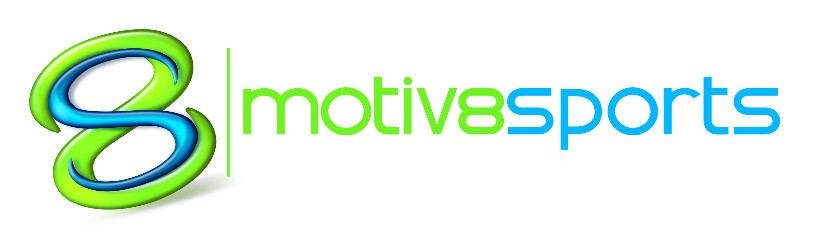 Applicant InformationApplicant InformationApplicant InformationApplicant InformationApplicant InformationApplicant InformationApplicant InformationApplicant InformationApplicant InformationApplicant InformationApplicant InformationApplicant InformationApplicant InformationApplicant InformationApplicant InformationApplicant InformationApplicant InformationApplicant InformationApplicant InformationApplicant InformationApplicant InformationApplicant InformationApplicant InformationApplicant InformationFirst Name:First Name:First Name:First Name:First Name:First Name:First Name:First Name:First Name:First Name:Surname:Surname:Surname:Surname:Surname:Surname:Surname:Surname:Surname:D.O.B:D.O.B:D.O.B:D.O.B:D.O.B:Address: Address: Address: Address: Address: Address: Address: Address: Address: Address: Address: Address: Address: Address: Address: Address: Address: Address: Address: Address: Address: Address: Address: Address: Phone: Phone: Phone: Phone: Phone: Phone: Phone: Phone: Phone: Phone: Email Address:Email Address:Email Address:Email Address:Email Address:Email Address:Email Address:Email Address:Email Address:Email Address:Email Address:Email Address:Email Address:Email Address:What is your preferred location?What is your preferred location?What is your preferred location?What is your preferred location?What is your preferred location?What is your preferred location?What is your preferred location?What is your preferred location?What is your preferred location?What is your preferred location?What is your preferred location?What is your preferred location?What is your preferred location?Secondary location?Secondary location?Secondary location?Secondary location?Secondary location?Secondary location?Secondary location?Secondary location?Secondary location?Secondary location?Secondary location?Are you an Australian citizen?Are you an Australian citizen?Are you an Australian citizen?Are you an Australian citizen?Are you an Australian citizen?Are you an Australian citizen?Are you an Australian citizen?YES  YES  NO  NO  If no, are you authorized to work in AUS?If no, are you authorized to work in AUS?If no, are you authorized to work in AUS?If no, are you authorized to work in AUS?If no, are you authorized to work in AUS?If no, are you authorized to work in AUS?If no, are you authorized to work in AUS?If no, are you authorized to work in AUS?If no, are you authorized to work in AUS?If no, are you authorized to work in AUS?YES  NO  NO  Will you be an owner operator?Will you be an owner operator?Will you be an owner operator?Will you be an owner operator?Will you be an owner operator?Will you be an owner operator?Will you be an owner operator?YES  YES  NO  NO  If no, how will your location be run?If no, how will your location be run?If no, how will your location be run?If no, how will your location be run?If no, how will your location be run?If no, how will your location be run?If no, how will your location be run?If no, how will your location be run?If no, how will your location be run?If no, how will your location be run?If no, how will your location be run?If no, how will your location be run?If no, how will your location be run?Will you have a business partner?Will you have a business partner?Will you have a business partner?Will you have a business partner?Will you have a business partner?Will you have a business partner?Will you have a business partner?YES  YES  NO  NO  If yes, please submit additional application for each partner.  If yes, please submit additional application for each partner.  If yes, please submit additional application for each partner.  If yes, please submit additional application for each partner.  If yes, please submit additional application for each partner.  If yes, please submit additional application for each partner.  If yes, please submit additional application for each partner.  If yes, please submit additional application for each partner.  If yes, please submit additional application for each partner.  If yes, please submit additional application for each partner.  If yes, please submit additional application for each partner.  If yes, please submit additional application for each partner.  If yes, please submit additional application for each partner.  Have you ever owned your own business?Have you ever owned your own business?Have you ever owned your own business?Have you ever owned your own business?Have you ever owned your own business?Have you ever owned your own business?Have you ever owned your own business?YES  YES  NO  NO  If yes, please provide additional information:  If yes, please provide additional information:  If yes, please provide additional information:  If yes, please provide additional information:  If yes, please provide additional information:  If yes, please provide additional information:  If yes, please provide additional information:  If yes, please provide additional information:  If yes, please provide additional information:  If yes, please provide additional information:  If yes, please provide additional information:  If yes, please provide additional information:  If yes, please provide additional information:  Current EmploymentCurrent EmploymentCurrent EmploymentCurrent EmploymentCurrent EmploymentCurrent EmploymentCurrent EmploymentCurrent EmploymentCurrent EmploymentCurrent EmploymentCurrent EmploymentCurrent EmploymentCurrent EmploymentCurrent EmploymentCurrent EmploymentCurrent EmploymentCurrent EmploymentCurrent EmploymentCurrent EmploymentCurrent EmploymentCurrent EmploymentCurrent EmploymentCurrent EmploymentCurrent EmploymentCompany:Company:Company:Position:Position:Position:Start Date:Start Date:Responsibilities: Responsibilities: Responsibilities: Responsibilities: Responsibilities: Responsibilities: Responsibilities: Responsibilities: Responsibilities: Responsibilities: Responsibilities: Responsibilities: May we contact your employer for a reference?May we contact your employer for a reference?May we contact your employer for a reference?May we contact your employer for a reference?May we contact your employer for a reference?May we contact your employer for a reference?May we contact your employer for a reference?May we contact your employer for a reference?May we contact your employer for a reference?May we contact your employer for a reference?May we contact your employer for a reference?May we contact your employer for a reference?YES  YES  NO  NO  NO  Full Name:Full Name:Full Name:Full Name:Full Name:Full Name:Full Name:Full Name:Full Name:Full Name:Full Name:Full Name:Full Name:Full Name:Full Name:Relationship:Relationship:Relationship:Relationship:Relationship:Relationship:Relationship:Relationship:Relationship:Position:Position:Position:Position:Position:Position:Position:Position:Position:Position:Position:Position:Position:Position:Position:Phone:Phone:Phone:Phone:Phone:Phone:Phone:Phone:Phone:Previous EmploymentPrevious EmploymentPrevious EmploymentPrevious EmploymentPrevious EmploymentPrevious EmploymentPrevious EmploymentPrevious EmploymentPrevious EmploymentPrevious EmploymentPrevious EmploymentPrevious EmploymentPrevious EmploymentPrevious EmploymentPrevious EmploymentPrevious EmploymentPrevious EmploymentPrevious EmploymentPrevious EmploymentPrevious EmploymentPrevious EmploymentPrevious EmploymentPrevious EmploymentPrevious EmploymentCompany:Company:Company:Position:Position:Position:From:To:Reason for Leaving:Reason for Leaving:Reason for Leaving:Reason for Leaving:Responsibilities:Responsibilities:Responsibilities:Responsibilities:Responsibilities:Responsibilities:Responsibilities:Responsibilities:Responsibilities:Responsibilities:Responsibilities:Responsibilities:Responsibilities:Responsibilities:Responsibilities:Responsibilities:Responsibilities:Responsibilities:Responsibilities:Responsibilities:Responsibilities:Responsibilities:Responsibilities:Responsibilities:May we contact employer for a reference?May we contact employer for a reference?May we contact employer for a reference?May we contact employer for a reference?May we contact employer for a reference?May we contact employer for a reference?May we contact employer for a reference?May we contact employer for a reference?May we contact employer for a reference?May we contact employer for a reference?May we contact employer for a reference?May we contact employer for a reference?YES  YES  NO  NO  NO  Full Name:Full Name:Full Name:Full Name:Full Name:Full Name:Full Name:Full Name:Full Name:Full Name:Full Name:Full Name:Full Name:Full Name:Full Name:Relationship:Relationship:Relationship:Relationship:Relationship:Relationship:Relationship:Relationship:Relationship:Position:Position:Position:Position:Position:Position:Position:Position:Position:Position:Position:Position:Position:Position:Position:Phone:Phone:Phone:Phone:Phone:Phone:Phone:Phone:Phone:ReferencesReferencesReferencesReferencesReferencesReferencesReferencesReferencesReferencesReferencesReferencesReferencesReferencesReferencesReferencesReferencesReferencesReferencesReferencesReferencesReferencesReferencesReferencesReferencesPlease list three personal references.Please list three personal references.Please list three personal references.Please list three personal references.Please list three personal references.Please list three personal references.Please list three personal references.Please list three personal references.Please list three personal references.Please list three personal references.Please list three personal references.Please list three personal references.Please list three personal references.Please list three personal references.Please list three personal references.Please list three personal references.Please list three personal references.Please list three personal references.Please list three personal references.Please list three personal references.Please list three personal references.Please list three personal references.Please list three personal references.Please list three personal references.Full Name:Full Name:Full Name:Full Name:Full Name:Full Name:Full Name:Full Name:Full Name:Full Name:Full Name:Full Name:Full Name:Full Name:Full Name:Full Name:Phone:Phone:Phone:Phone:Phone:Phone:Phone:Phone:Full Name:Full Name:Full Name:Full Name:Full Name:Full Name:Full Name:Full Name:Full Name:Full Name:Full Name:Full Name:Full Name:Full Name:Full Name:Full Name:Phone:Phone:Phone:Phone:Phone:Phone:Phone:Phone:Full Name:Full Name:Full Name:Full Name:Full Name:Full Name:Full Name:Full Name:Full Name:Full Name:Full Name:Full Name:Full Name:Full Name:Full Name:Full Name:Phone:Phone:Phone:Phone:Phone:Phone:Phone:Phone:FINANCIAL BACKGROUNDFINANCIAL BACKGROUNDFINANCIAL BACKGROUNDFINANCIAL BACKGROUNDIncome (Monthly)Income (Monthly)Expenses (Monthly)Expenses (Monthly)Salary:$Mortgage/s or Rental Payments:$Salary 2:$Car loan/lease payments:$Income Shares: $Personal Loans & Credit Cards:$Income Investments:$General Living Expenses:$Other Income:$Other Expenses:$Total Monthly Income:$Total Monthly Expenses:$About youAbout youAbout youHow did you hear about Motiv8sports?How did you hear about Motiv8sports?How did you hear about Motiv8sports?What attracted you to Motiv8sports? What attracted you to Motiv8sports? What attracted you to Motiv8sports? Are you prepared to follow the Motiv8sports systems?YES  NO  Why do you think you are a suitable Motiv8sports franchise candidate?Why do you think you are a suitable Motiv8sports franchise candidate?Why do you think you are a suitable Motiv8sports franchise candidate?Have you had any previous experience working with children?Have you had any previous experience working with children?Have you had any previous experience working with children?Please outline any tertiary or coaching qualifications:Please outline any tertiary or coaching qualifications:Please outline any tertiary or coaching qualifications:What would you say are your main strengths?What would you say are your main strengths?What would you say are your main strengths?What areas do you need to improve?What areas do you need to improve?What areas do you need to improve?Why do you want to own your own business?Why do you want to own your own business?Why do you want to own your own business?About youAbout youAbout youHow do you intend to fund the purchase of your Motiv8sports franchise?How do you intend to fund the purchase of your Motiv8sports franchise?How do you intend to fund the purchase of your Motiv8sports franchise?What amount of liquid capital do you have available to you?What amount of liquid capital do you have available to you?What amount of liquid capital do you have available to you?Are your intentions to work full time in/on the business?Are your intentions to work full time in/on the business?Are your intentions to work full time in/on the business?Do you have the support of your family/friends?Do you have the support of your family/friends?Do you have the support of your family/friends?DeclarationsDeclarationsDeclarationsDeclarationsDeclarationsDeclarationsHave you ever been convicted of a felony or have impending prosecutions?Have you ever been convicted of a felony or have impending prosecutions?Have you ever been convicted of a felony or have impending prosecutions?Have you ever been convicted of a felony or have impending prosecutions?YES  NO  Have you ever been bankrupt or had to reach an arrangement with creditors?Have you ever been bankrupt or had to reach an arrangement with creditors?Have you ever been bankrupt or had to reach an arrangement with creditors?Have you ever been bankrupt or had to reach an arrangement with creditors?YES  NO  Were you ever involved in a company that became insolvent?Were you ever involved in a company that became insolvent?Were you ever involved in a company that became insolvent?Were you ever involved in a company that became insolvent?YES  NO  Do you have any medical conditions (Physical or Mental) that could potentially affect your ability to effectively run your business?Do you have any medical conditions (Physical or Mental) that could potentially affect your ability to effectively run your business?Do you have any medical conditions (Physical or Mental) that could potentially affect your ability to effectively run your business?Do you have any medical conditions (Physical or Mental) that could potentially affect your ability to effectively run your business?YES  NO  Do you agree to complete police background and working with children checks should you be granted a franchise?Do you agree to complete police background and working with children checks should you be granted a franchise?Do you agree to complete police background and working with children checks should you be granted a franchise?Do you agree to complete police background and working with children checks should you be granted a franchise?YES  NO  I agree that the information I am receiving from Motiv8sports is confidential and will be held in strict confidence.I agree that the information I am receiving from Motiv8sports is confidential and will be held in strict confidence.I agree that the information I am receiving from Motiv8sports is confidential and will be held in strict confidence.I agree that the information I am receiving from Motiv8sports is confidential and will be held in strict confidence.YES  NO  I will not disclose or use any data, business material, techniques, methods, systems of operations, procedures,policies, standards criteria, customers, suppliers or other information of whatever kind used in conjunction with this franchise without the prior consent of Motiv8sports.I will not disclose or use any data, business material, techniques, methods, systems of operations, procedures,policies, standards criteria, customers, suppliers or other information of whatever kind used in conjunction with this franchise without the prior consent of Motiv8sports.I will not disclose or use any data, business material, techniques, methods, systems of operations, procedures,policies, standards criteria, customers, suppliers or other information of whatever kind used in conjunction with this franchise without the prior consent of Motiv8sports.I will not disclose or use any data, business material, techniques, methods, systems of operations, procedures,policies, standards criteria, customers, suppliers or other information of whatever kind used in conjunction with this franchise without the prior consent of Motiv8sports.YES  NO  If requested would you be willing to complete work experience at an approved Motiv8sports location before being granted a franchise? If requested would you be willing to complete work experience at an approved Motiv8sports location before being granted a franchise? If requested would you be willing to complete work experience at an approved Motiv8sports location before being granted a franchise? If requested would you be willing to complete work experience at an approved Motiv8sports location before being granted a franchise? YES  NO  Do you acknowledge that nobody can predict the future success of any business, regardless of the track record of the Franchisor?Do you acknowledge that nobody can predict the future success of any business, regardless of the track record of the Franchisor?Do you acknowledge that nobody can predict the future success of any business, regardless of the track record of the Franchisor?Do you acknowledge that nobody can predict the future success of any business, regardless of the track record of the Franchisor?YES  NO  Disclaimer and SignatureDisclaimer and SignatureDisclaimer and SignatureDisclaimer and SignatureDisclaimer and SignatureDisclaimer and SignatureI certify that my answers are true and complete to the best of my knowledge. If this application leads to the granting of a franchise, I understand that false or misleading information in my application may result in an immediate termination of my franchise agreement.I certify that my answers are true and complete to the best of my knowledge. If this application leads to the granting of a franchise, I understand that false or misleading information in my application may result in an immediate termination of my franchise agreement.I certify that my answers are true and complete to the best of my knowledge. If this application leads to the granting of a franchise, I understand that false or misleading information in my application may result in an immediate termination of my franchise agreement.I certify that my answers are true and complete to the best of my knowledge. If this application leads to the granting of a franchise, I understand that false or misleading information in my application may result in an immediate termination of my franchise agreement.I certify that my answers are true and complete to the best of my knowledge. If this application leads to the granting of a franchise, I understand that false or misleading information in my application may result in an immediate termination of my franchise agreement.I certify that my answers are true and complete to the best of my knowledge. If this application leads to the granting of a franchise, I understand that false or misleading information in my application may result in an immediate termination of my franchise agreement.SignatureDate